Łódź, dnia 27.05.2019 r. WSZYSCY WYKONAWCY BIORĄCY UDZIAŁ W NINIEJSZYM POSTĘPOWANIUPostępowanie na: Dostawa sprzętu komputerowego, w ramach projektu „Moja szkoła – moją szansą” 
współfinansowanego przez Unię Europejską ze środków Europejskiego Funduszu Społecznego w ramach Regionalnego Programu Operacyjnego Województwa Łódzkiego na lata 2014-2020”Na podstawie  art. 38 ust. 1 Ustawy z dnia 29 stycznia 2004 r. Prawo zamówień publicznych  tj. Dz. U. z 2018 r. poz.1986 ze zm.) do Zamawiającego wpłynęło  pytanie, na które Zamawiający udziela odpowiedzi:Pytanie nr 1 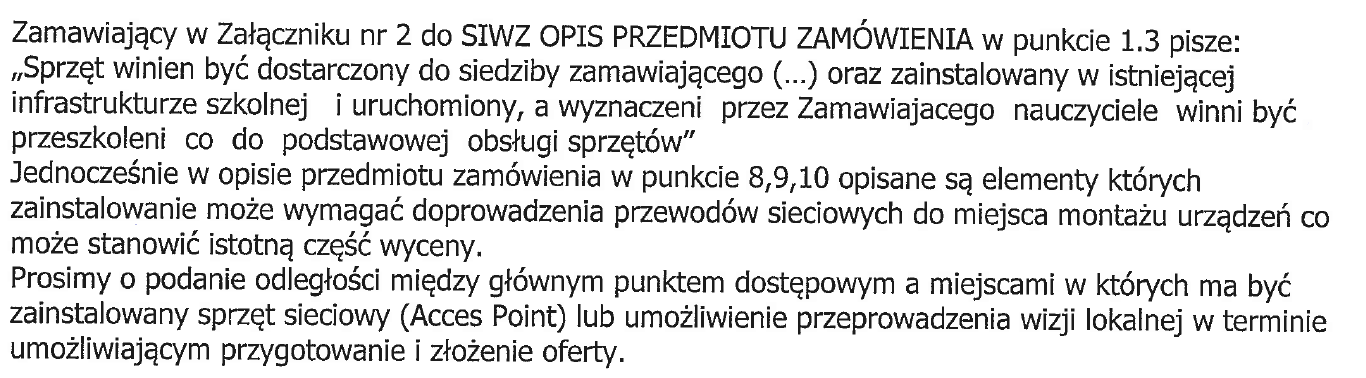 Odpowiedz na pytanie nr 1Zamawiający podaje odległości między punktami  dostępowymi: punkt dostępowy - acces point  odległość 32 m; pomiędzy pierwszym a drugim acces pointem  8 m ; drugim a trzecim acces pointem 8 m  i pomiędzy pierwszym a czwartym 36 m.Pytanie nr 2 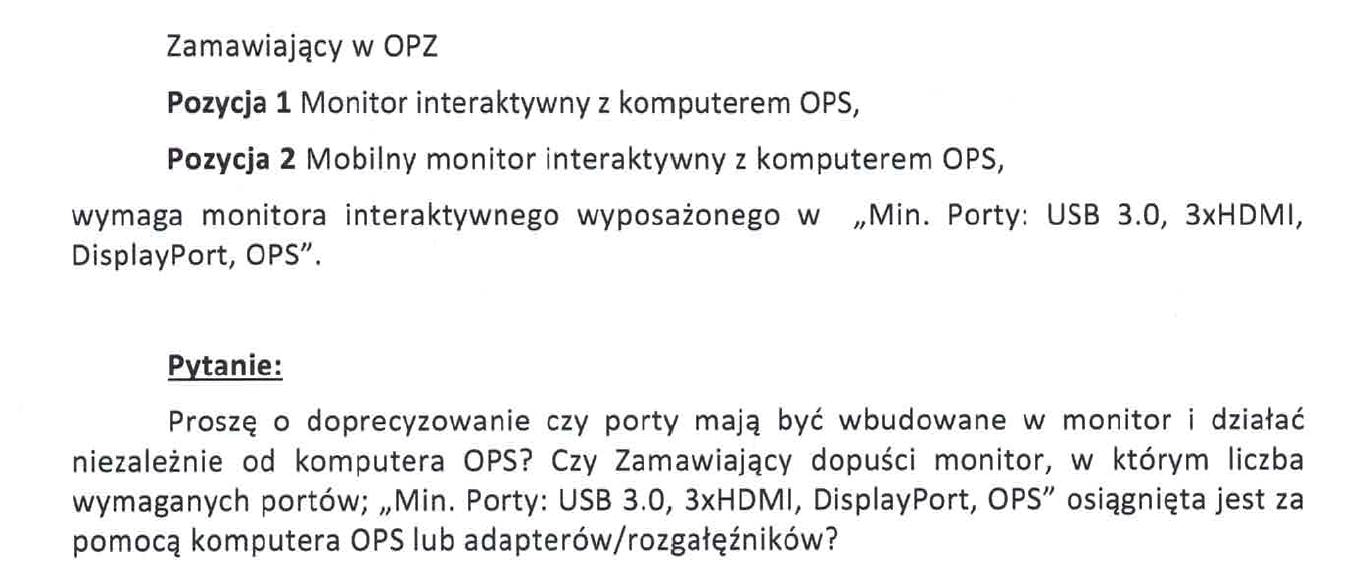 Odpowiedź  na  pytanie  nr  2 Zamawiający wymaga aby wszystkie porty; "USB 3.0, 3xHDMI, DisplayPort, OPS"  były wbudowane w monitor, nie dopuszcza się aby wymaganą liczbę potów osiągać za pomocą komputera OPS lub adapterów/rozgałęźników. ***W celu uwzględnienia odpowiedzi podczas przygotowywania oferty Zamawiający na podstawie  art. 38 ust. 4 Ustawy z dnia 29 stycznia 2004 r. Prawo zamówień publicznych  (tj. Dz. U. z 2018 r. poz. 1986 ze zm.) Zamawiający informuje, że przedłuża termin składania i otwarcia ofert do dnia   31.05.2019 r. Ofertę należy złożyć w siedzibie Zamawiającego do godziny 11:00,  otwarcie ofert będzie miało miejsce o godzinie 11:30.Odpowiednie  zmiany terminu składania i otwarcia ofert wprowadza się w pkt 15 SIWZ. Pozostałe  postanowienia SIWZ pozostają bez zmian. Jednocześnie  Zamawiający informuje, że dokonał zmiany ogłoszenia o zamówieniu publicznym w Biuletynie Zamówień Publicznych. Treść ogłoszenia o zmianie  ogłoszenia  stanowi  załącznik do niniejszego pisma. Powyższe pismo  wraz ze zmianą ogłoszenia o  zamówieniu Zamawiający umieszcza na stronie  Biuletynu Informacji Publicznej. Jednocześnie Zamawiający informuję, że  na  stronie  tytułowej SIWZ ( str. 1) omyłkowo  wskazał, że  dokumentację  tą  zatwierdziła: WICEDYREKTOR Szkoły Podstawowej nr 5 w Łodzi Małgorzata Wojton. Dokumentację tą zatwierdziła DYREKTOR Szkoły Podstawowej nr 5 w Łodzi Anna Marciniak.DYREKTORSzkoły Podstawowej nr 5 w Łodzi                                                                                                                                                                   Anna Marciniak